Nomor	: W3-A/0371/KU.01/I/2022	28 Januari 2022Lamp.	: satu lampiranHal	: Perubahan  Data SupplierYth. Kepala Kantor Pelayanan Perbendaharaan Negara PadangDi TempatDengan memperhatikan Peraturan Direktur Jenderal Perbendaharaan Nomor:
PER-58/PB/2013 tentang Pengelolaan Data Supplier dan Data Kontrak dalam Sistem  Perbendaharaan dan Anggaran Negara, dengan ini kami mengajukan permintaan penambahan informasi lokasi dan informasi rekening pada data Supplier:SemulaMenjadi Sebagai bahan pertimbangan permintaan dimaksud, kami lampirkan laporan pendaftaran supplier terakhir untuk melengkapi permintaan dimaksud.Apabila dikemudian hari terdapat konsekuensi atas data yang kami sampaikan, maka kami menyatakan siap menanggung segala akibat dan tanggung jawab yang ditimbulkan oleh data yang kami sampaikan.Demikian atas kerjasama Saudara disampaikan terima kasih.Pejabat Pembuat Komitmen PTA Padang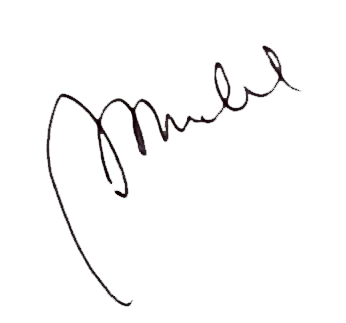 MUKHLIS, SH.NIP 19730224.200312.1.002NoNamaNRSNPWP No RekBank1DONI WINDRA855588 / 6_2517300.000.930.8-201.0001045317168BSI2FERI HIDAYAT855588 / 6_2517342.994.367.4-202.0007164346317BSINoNamaNRSNPWPNo RekBank1DONI WINDRA855588 / 6_2517386.932.174.5-202.0001045317168BSI2FERI HIDAYAT855588 / 6_2517342.944.367.4-202.0007164346317BSI